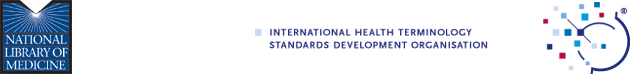 Skills Matrix – Implementation & EducationPlease help us to ensure that IHTSDO Committees consist of a balanced and diverse set of expertise and experience. We would appreciate if you could complete the form below, marking each box for which you have relevant skills or experience.Please send completed forms to the National Library of Medicine via e-mail (auld@nlm.nih.gov) no later than COB August 4, 2014.  Please use the subject “US Nominations – IHTSDO Standing Committees”. Thank you for helping to ensure a strong advisory structure for IHTSDO and its Members.NomineeSkills MatrixIHTSDO seeks individuals with a mix of skills to serve on Standing Committees. Please mark the attribute(s) in which you have experience and expertise at an organizational, national and/or international level.NameE-Mail AddressAttributesCheck all that applySNOMED CT Concept Design, Content Development, and/or Research on SNOMED CT Design and Implementation IssuesSystems Architecture and IntegrationSoftware Design, Development and ImplementationImplementation and use of SNOMED CT and/or other terminologies in Health Information Systems, including clinical or health services research systemsImplementation of clinical messaging or document standards Research and Development of Biomedical Ontologies and Health Terminologies other than SNOMED CTResearch/Experience in Semantic Interoperability and Semantic Data MiningResearch Management and FundingSNOMED CT, Biomedical Ontologies, and/or Health terminologies Education /teachingEducation Management and Certification/AccreditationPublic RelationsAbility to influence implementation by key stakeholders